Ted Braxton Creative Arts Scholarship $2500 The purpose of this scholarship is to honor Ted Braxton by supporting the life-long creative potential of Huntingdon Area High School students.Criteria:Huntingdon Area High School Graduating Senior with a minimum 2.5 cumulative GPA;Accepted at a two-year or four-year post-secondary institution;Participated in creative arts, to include dance, theater, music, visual arts, writing;Will likely continue to participate in the arts in college and community;This scholarship is based on merit, and not on financial need.To Apply:Complete the attached application;Obtain a letter of nomination from a teacher who is familiar with your creativity and/or artistic talents;Submit a portfolio demonstrating your creative works, which could include articles, DVDs, photos, writing samples, artwork (see Portfolio Guidelines on attached application).Submit all materials to the Guidance Office no later than April 15, 2016.  Selection Process:  A Selection Committee consisting of HAHS creative arts teachers and guidance counselors will review submitted applications, nomination letters and portfolios.  Ted Braxton 		Creative ArtsSCHOLARSHIP APPLICATION 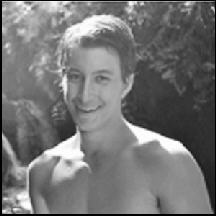 Name: ________________________________________________________________Address: _______________________________________________________________Phone Number: __________________________________________College/University Attending: _______________________________Major Course of Study: ____________________________________Length of Study (circle one):  Two-Year       Four-YearAddress of College Financial Aid Office: ______________________________________________________________________________________________________________Cumulative GPA (mid-senior year): ___________Please check the creative arts you currently participate in or have participated in during your school years (check all that apply):  DanceTheaterMusicVisual ArtsWritingOther ___________________________________Please describe your specific involvement in the creative arts, making specific references to elements contained in your portfolio (attach a separate sheet if necessary):What have you gained from your participation in these activities (attach a separate sheet if necessary):   Please describe the creative activities you think you will pursue in the future (attach a separate sheet if necessary):Creative Portfolio Guidelines:Include in your portfolio items that will demonstrate what you have described above.  Examples may include photographs, articles, DVDs and programs from performances, artwork, writing samples and anything that will adequately display your talents;Organize your materials neatly.  You may use a folder, accordion file folder, 3-ring binder, or digital portfolio format.  Use your discretion as to the best way to demonstrate and organize your creative work.  Be sure your name appears on your portfolio. I give permission for my name and image to be used in news reports regarding the Ted Braxton Memorial Scholarship:________________________________________________	__________________Student Signature AND Parent/Guardian Signature			Date